Комплексное занятие с познавательно-речевым развитием и нетрадиционной техникой рисования  во второй младшей группе. Тема: «Зимний лес»Участники: дети 3-4 летОбразовательные задачи: способствовать обобщению и закреплению знаний детей о диких животных, птицах, времени года зима, свойстве снега;расширять представления о лесе и его обитателях.Развивающие: развивать у детей познавательный интерес к жизни леса, и его обитателям;развивать память, связную речь, умение анализировать, умение слушать друг друга.Воспитательные:воспитывать интерес у детей к жизни леса, умения вести себя в лесу; любовь, бережное отношение к природе, проявлять заботу, доброжелательность и внимание ко всему живому.Интеграция образовательных областей: познание, коммуникация, социализация, чтение художественной литературы, музыка.Оборудование:-Картинки «Зима», с дикими и домашними животными, с птицами; игрушка Лиса, Заяц, Белка;- магнитная доска, магнитофон, музыка зимней природы (вьюга, метель, скрип снега под ногами);- ёлки искусственные, белая ткань, вата, корзинка с шишками.Ход:Дети вместе с воспитателем входят в группу и  встают в круг.Коммуникативная игра. Собрались все дети в круг. (взяться за руки)Я — твой друг и ты — мой друг! (показать на себя и на стоящего напротив)Дружно за руки возьмёмся (снова взяться за руки)И друг другу улыбнёмся. (улыбнуться друг другу)Воспитатель: Я сегодня утром по дороге в детский сад я встретила зайчишку, который передал для вас картинки, хотите посмотреть какие?(картинки вывешиваются на доску, воспитатель вместе с детьми их рассматривает)- Что изображено на картинках? (деревья, лес, дети, животные, птицы и т.д.) 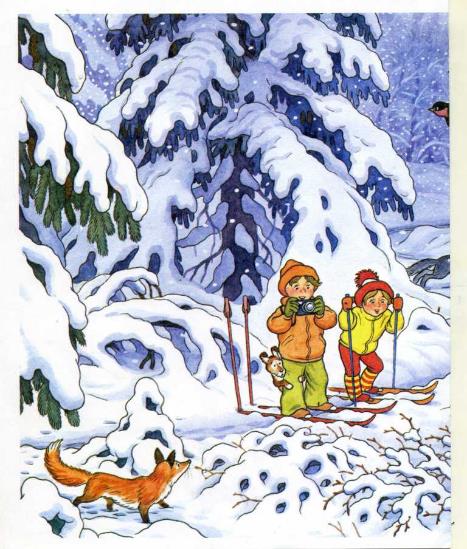 В.: Какое время года?Дети: зимаВ.: Почему вы решили, что это зима?Дети: На земле лежит снег!В.: Какие еще вы признаки зимы знаете? На улице зимой холодно или тепло?Дети: холодно.В.: Как люди одеваются зимой?Дети: в теплую одежду.В.:- А какие зимние забавы вы знаете?Дети: снежки, катание на санках, коньках, лыжах и т.д.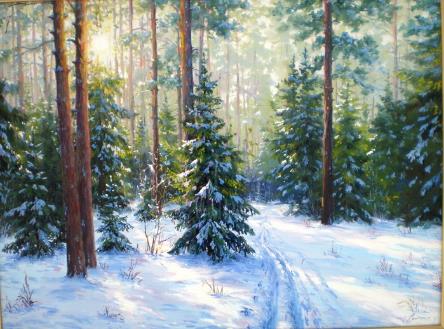 В.:- Ребята посмотрите, а на следующей картине, дорожка идет в лес. А вы хотите побывать в лесу? Дети: Да!В.:- Но перед тем как отправится, туда нам надо согреться. В лесу очень холодно, и чтобы мы не замерзли, хорошенько разотрем свои щёчки, носик и губки.Ой, мороз, мороз, мороз, (указательным и большим пальцем обеих рукслегка пощипать себя за щеки, нос, и. тд.)Щиплет щёки,Щиплет нос,Щиплет ушки,Щиплет губкиЗабирается под шубки. (спрятать руки под мышки)Чтоб согреться – посмотри (потереть ладони одна об другую)Все, как следует, потри:Щеки, носик, губки, ушки….Пар пошел даже от шубы. ( Развести руки в стороны, слегка вытянуть губы и выдохнуть через них воздушную струю теплого воздуха)В.: Молодцы! А теперь отправляемся в путешествие, все готовы?Дети: Да!В.: Зимний лес нас в гости ждётНа прогулку всех зовёт.Быстро собираемсяДружно отправляемся.А проводит нас - лиса. (появляется игрушка Лиса) (Звучит музыка природы, вьюга, скрип снега под ногами.)- Ребята, вот нас и лиса привела в Зимний лес, спасибо Лисичка тебе, здесь так много снега.- А как нужно вести себя в лесу? (ответы детей)- Правильно нельзя шуметь (на доску вывешиваются картинки), ветки не ломать, топать, хлопать, палкой бить зверей. 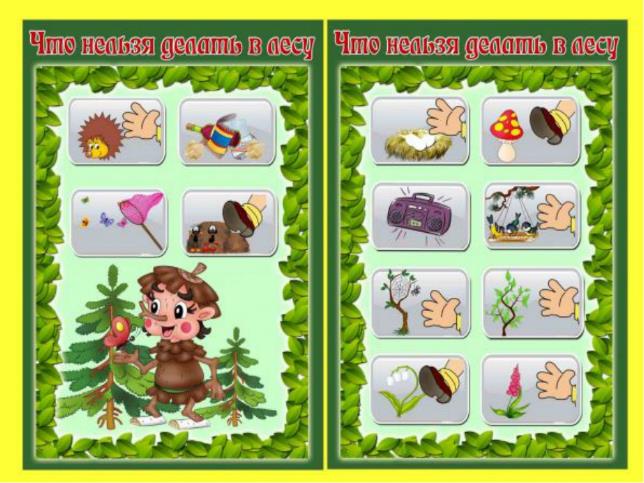 В.:- Как вы думаете, каких животных мы можем встретить в лесу?Д.: Лиса, медведь, заяц, волк и т.д.В.:- Каких птиц?Д.: синичка, снегирь, сова, дятел и т.д.В.: А сейчас птицы и животные хотят с вами поиграть. Животные и птицы хотят поводить хоровод вокруг ёлочки. Поможем им? Девочки будут собирать хоровод  возле маленькой ёлочки с птицами, а мальчики возле  большой елочки с дикими животными (проверка детей)В.: Птицам холодно, голодно и им нужно помогать, вешать кормушки с кормом (показ картинок) 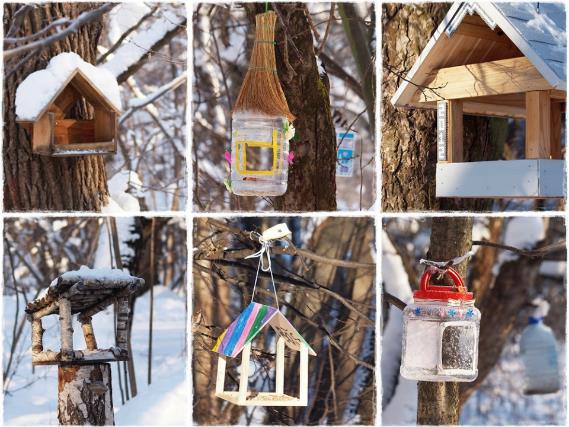 В.:- Ребята, слышите кто – то плачет – это белочка у неё случилась беда, все шишки выпали из дупла и замерзли, и она просит вас о помощи, каждый из вас возьмет шишку положит на одну ладонь, накроет второй ладонью и круговыми движениями согреет шишку, чтоб белочка не простудила себе горлышко. (массаж ручек шишками) В.:  Молодцы, а теперь сложим шишки в корзинку и поставим их под ёлочку, чтоб белочка их забрала.(Включается музыкальное сопровождение скрип снега под ногами) смотрите к нам зайка прибежал и спрашивает - А вы знаете, что такое снег? Дети: это много снежинокВ.:- Какой бывает снег?Дети: холодный, блестящий, белыйВ.:- Если солнце пригреет, что со снегом произойдет? Дети: растаетВ.:- Ребята, а из какого снега вы лепите снеговика? Дети: рыхлого, липкогоВ.: для этого солнце должно пригреть, и снег станет рыхлым.Воспитатель: Когда мы идем ещё по снегу то что мы слышим?Дети: хрустВ.: Правильно - это снежинки ломаются. Дети, зайка спешит к своим ребятишкам, ему уже пора домой бежать.Воспитатель:- И нам пора возвращаться в детский сад.- Интересная у нас прогулка ребята? Д.: Да.- Понравилась вам? Д.: Да.Вот и прогулка закончилась нашаЗимнего леса чудесней нет,Много прекрасного здесь увидали,О зимних явлениях больше узнали.В.: Где мы с вами были?Д.: В лесуВ.: Кого мы там встретили?Д.: Животных и птицВ.: А зимой у нас как на улице?Д.: Холодно.В.: но мы с вами не замерзли, мы согрелись сами и помогли животным и птицам не замерзнуть.А теперь мы с вами на память нарисуем зимний лес...с помощью зубной щетки! А вы рисовали уже зубной щеткой? Попробуем?Д.: Да!После проведённого занятия планируется творческое занятие по рисованию в нетрадиционной технике «набрызг» с помощью зубной щетки, линейки и белой краски.